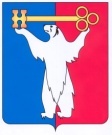 АДМИНИСТРАЦИЯ ГОРОДА НОРИЛЬСКАКРАСНОЯРСКОГО КРАЯРАСПОРЯЖЕНИЕ19.11.2015	г.Норильск	№ 6336О рассмотрении предложений и подготовке проекта о внесении изменений в Правила землепользования и застройки муниципального образования город Норильск В связи с поступлением предложений от А.П. Саранчи, ООО «Зима» о внесении изменений в Правила землепользования и застройки муниципального образования город Норильск, на основании ст. 31, 33 Градостроительного кодекса Российской Федерации, ст. 16 Федерального закона от 06.10.2003 №131-ФЗ «Об общих принципах организации местного самоуправления в Российской Федерации», руководствуясь ст. 61 Устава муниципального образования город Норильск, Главой 5 Правил землепользования и застройки муниципального образования город Норильск, утвержденных решением Норильского городского Совета депутатов от 10.11.2009 № 22-533, с учетом заключения Комиссии по землепользованию и застройке муниципального образования город Норильск от 22.10.2015,1.	Подготовить проект о внесении изменений в Правила землепользования и застройки муниципального образования город Норильск, утвержденные решением Норильского городского Совета депутатов от 10.11.2009 № 22-533 (далее – Правила), с учетом предложения ООО «Зима».2.	Отклонить предложение А.П. Саранчи о внесении изменения в Правила, в связи с нецелесообразностью изменения границ территориальной зоны производственной деятельности (ПП), так как данная зона и установленные для нее градостроительные регламенты разработаны исключительно для осуществления производственной деятельности.3.	Поручить подготовку проекта о внесении изменений в Правила Комиссии по землепользованию и застройке муниципального образования город Норильск.4.	Комиссии по землепользованию и застройке муниципального образования город Норильск направить копию настоящего распоряжения в адрес А.П. Саранчи, ООО «Зима».5.	Опубликовать настоящее распоряжение в газете «Заполярная правда» и разместить на официальном сайте муниципального образования город Норильск не позднее десяти дней с даты его подписания.6.	Контроль исполнения пункта 5 настоящего распоряжения возложить на заместителя Руководителя Администрации города Норильска по общим вопросам, контроль исполнения пунктов 3, 4 настоящего распоряжения оставляю за собой.Руководитель Администрации города Норильска	Е.Ю. Поздняков